The Heights Primary School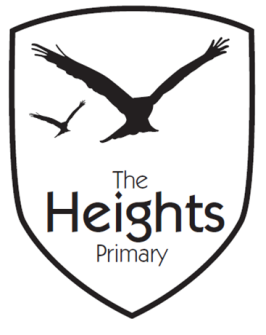 Reception Parent Planner: Autumn 2 Week 1Dear Parents/CarersThis term our theme is: All About Me 	This week our theme is: Fireworks/Bonfire NightOur sounds/tricky words this week are: /x/y/z/ and reading scheme character namesOur numbers this week are: 11,12This week we will be covering the following in our seven areas of learning:Please support your child by practising the sounds in their phonics book and helping them to explore and read their school reading book every day for 5-10 minutes using the guide in their Reading communication diary.You can also help your child with their learning this week by……. Giving them a collection of small change (1p, 2p, 5p,) encourage sorting, naming of coins. A further challenge would be calculating/making  simple totals using 1p coins or 1p and 2p coins.Parent and child challenge for the term!Can you help your child to … find a way transport an acorn across a table? Any photos of your attempts would be welcomed!If you have any questions about how to help your child with their learning please see your child’s teacher. If you would like to become more involved in school life please see the PTA website:  and/or speak to your child’s teacher about any skills that you have that could be used in school. We are always looking at ways to include our talented parent’s in school life. You may like to check out the following useful website: foundationyears.org as recommended in our recent Parent talk.Best wishesThe Reception TeamCommunication and LanguageSpeak in role in new class role-play areas. Describe experience of bonfire/fireworks using sensory words eg. I hear..., I see..., I feel...Personal Social and Emotional DevelopmentHow to keep yourself safe on Bonfire/fireworks night. The importance of keeping pets indoors and safe  Physical DevelopmentMulti-skills PE session. Dough Disco and Finger GymLiteracyOrally blend, segment and write onomatopoeias related to fireworks night eg. pop, fizz. Read and spell common exception words (set 1). Write a poster safety caption for bonfire night.MathematicsMoney – sort and name coins, make simple money totals to pay for items, calculate total of a set of coins.Expressive Arts and DesignFirework artwork eg. chalk on black paper, spray/splatter painting, junk model fireworksUnderstanding the WorldExplore and talk how and why we celebrate Bonfire Night